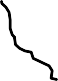 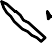 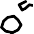 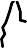 ComponentsPurposeStudents use an interactive learning object and worksheet to explore factors that affect cyclone formation in the Australasian region.Activity summaryOutcomesStudents understand that:cyclones form through a combination of factors, some of which vary seasonally (such as sea surface temperature), and some that are due to physical characteristics of the planet;cyclones form in summer, at certain latitudes, when sea surface temperatures reach 26.5° C or above; andcyclone frequency and severity are difficult to predict.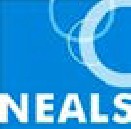 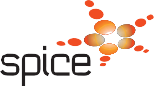 Teacher notesThe learning object, Cyclones, contains maps from the National Oceanic and Atmospheric Administration (NOAA) website that show sea surface temperatures during the period December to March for selected years. Maps are overlayed with cyclone origin data from the Bureau of Meteorology.Maps show names, latitudes and longitudes, dates of activity and severity for cyclones that originated during the selected time period. Students explore these data to investigate relationships between seasurface temperature, latitude and cyclone formation.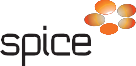 SPICE resources and copyrightAll SPICE resources are available from the Centre for Learning Technology at The University of Western Australia (“UWA”). Selected SPICE resources are available through the websites of Australian State and Territory Education Authorities.Copyright of SPICE Resources belongs to The University of Western Australia unless otherwise indicated.Teachers and students at Australian schools are granted permission to reproduce, edit, recompile and include in derivative works the resources subject to conditions detailed at spice.wa.edu.au/usage.All questions involving copyright and use should be directed to SPICE at UWA.Web: spice.wa.edu.au Email: spice@uwa.edu.au Phone: (08) 6488 3917Centre for Learning Technology (M016) The University of Western Australia35 Stirling HighwayCrawley WA 6009Associated SPICE resourcesCyclones 2: Exploring tropical cyclones may be used in conjunction with related SPICE resources toaddress the broader topic of how scientists use data to make predictions.NAMEDESCRIPTIONAUDIENCE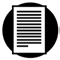 Exploring tropical cyclonesteachers guideThis guide suggests ways that students can develop an understanding of factors that influence tropical cyclone formation.teachers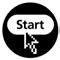 Cycloneslearning objectStudents explore patterns relating to tropical cyclone formation, sea surface temperature and latitude.students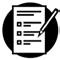 Cyclone originsworksheetThis worksheet guides students through use of the learning object, Cyclones.students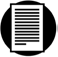 How do cyclones work?fact sheetThis fact sheet contains information on how tropical cyclones develop and build in strength.studentsACTIVITYPOSSIBLE STRATEGYStudents use the learning object, Cyclones, with the worksheet, Cyclone origins, to investigate conditions that give rise to cyclones. The fact sheet, How do cyclones work?, provides supporting information.individual students or in groups.DESCRIPTIONLEARNING PURPOSECyclones (overview)This learning pathway shows how a number of SPICE resources can be combined to teach the topic of cyclones. The topic is used as a context to investigate modelling of present and future climate.Cyclones 1: Looking at cyclonesA presentation that shows effects of some recent cyclones sets the scene for a teacher- led class discussion about origins and conditions for cyclone formation.EngageCyclones 2: Exploring tropical cyclonesThe resource explores patterns of cyclone formation associated with sea surface temperature and latitude.ExploreCyclones 3: Predicting tropical cyclonesData on sea surface temperatures are analysed to predict future cyclone activity.ExplainCyclones 4: Modelling climateStudents investigate how the world may change if various climate change scenarios, suggested by CSIRO research, are followed.Elaborate